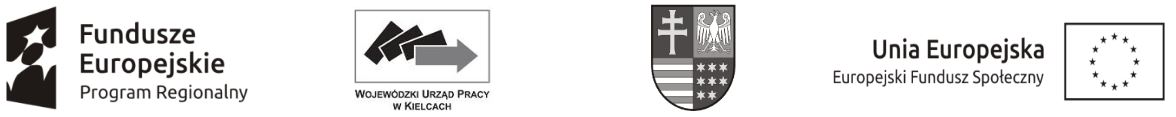 Załącznik nr 1 do Umowy na otrzymanie wsparcia finansowegoHarmonogram rzeczowo – finansowyPrzedmiot zakupuOpis technicznyTermin zakupuCena jednostkowa(netto/brutto)IlośćWartośćRAZEMRAZEMRAZEMRAZEMRAZEM